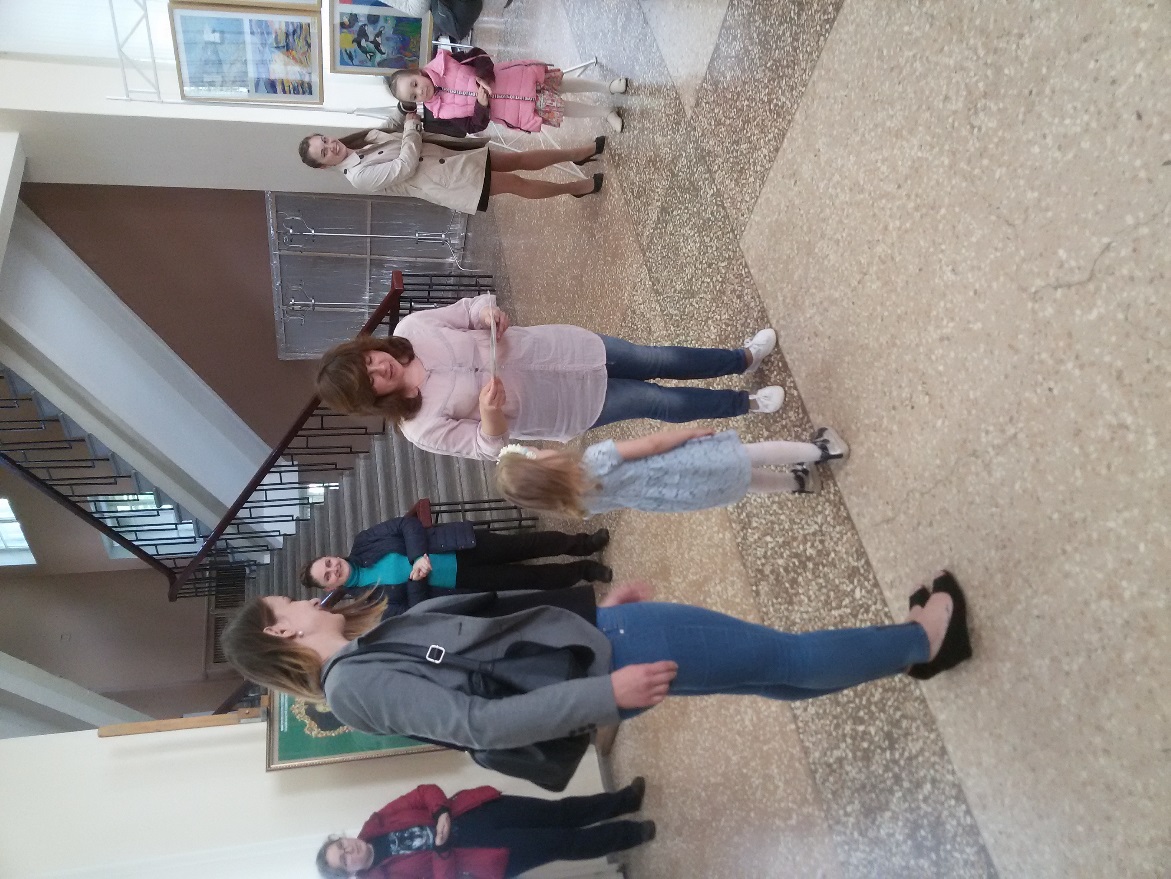 маленькая звёздочка Арина Д.- первое место в региональном конкурсе «Море зовёт!», проводимом Тульским музеем изобразительных искусств.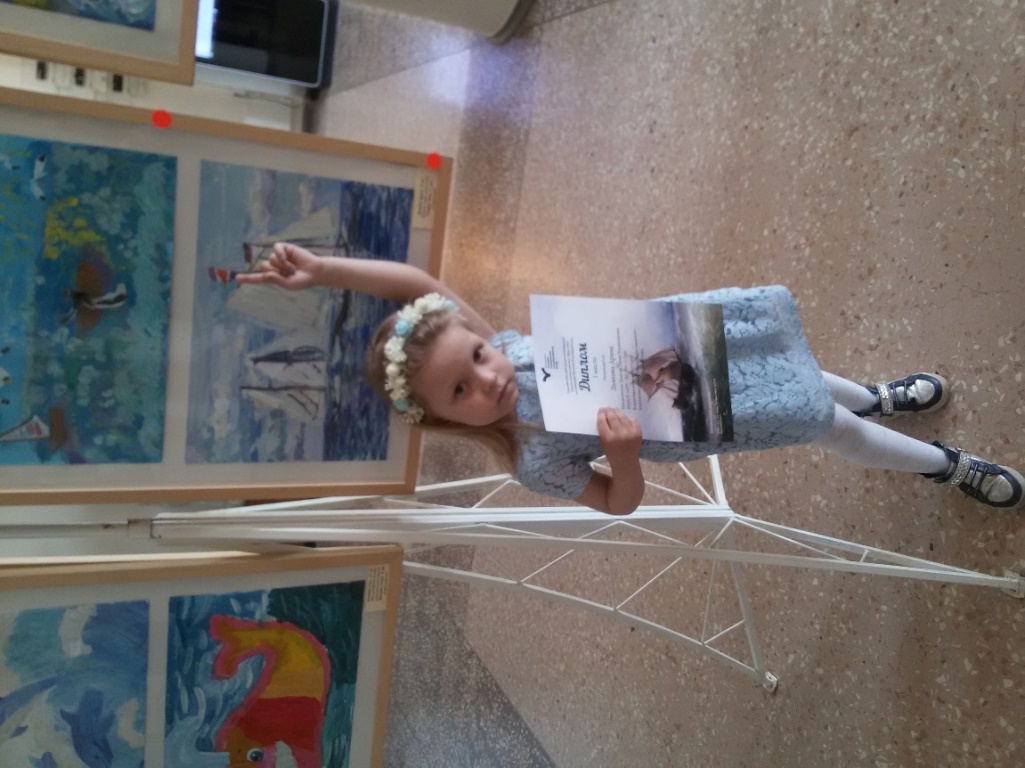 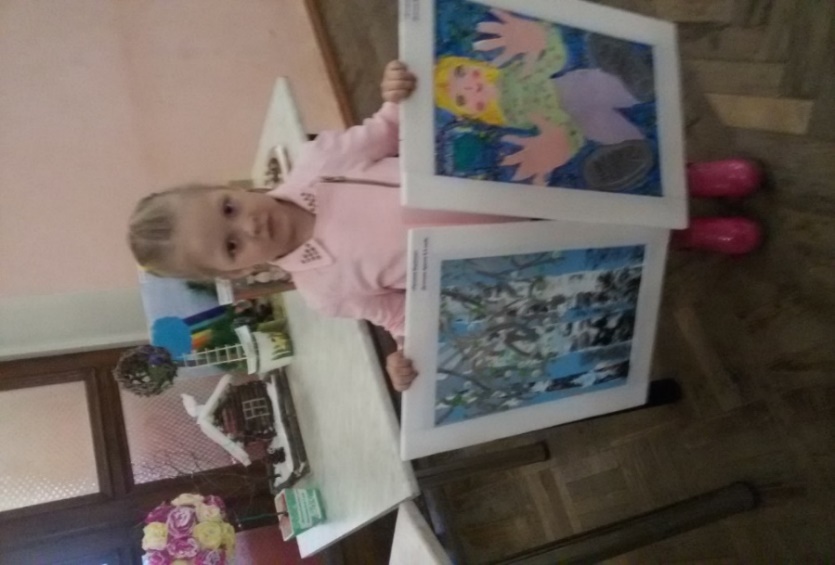 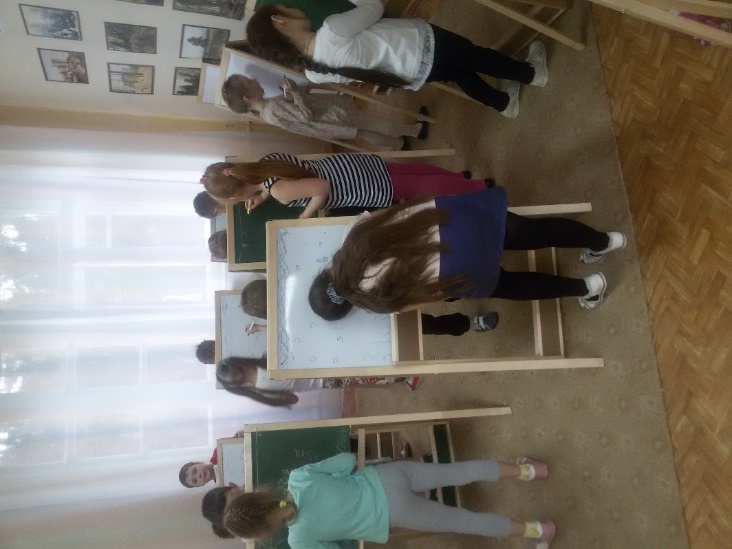 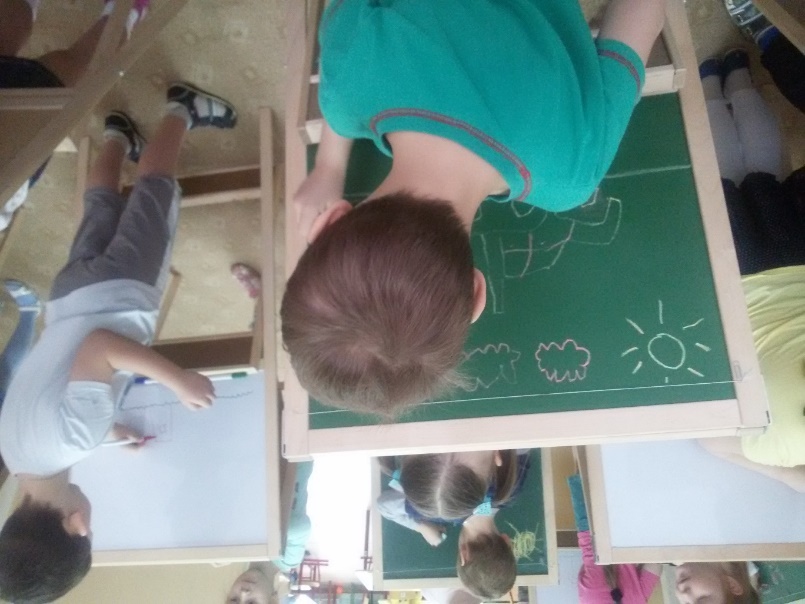 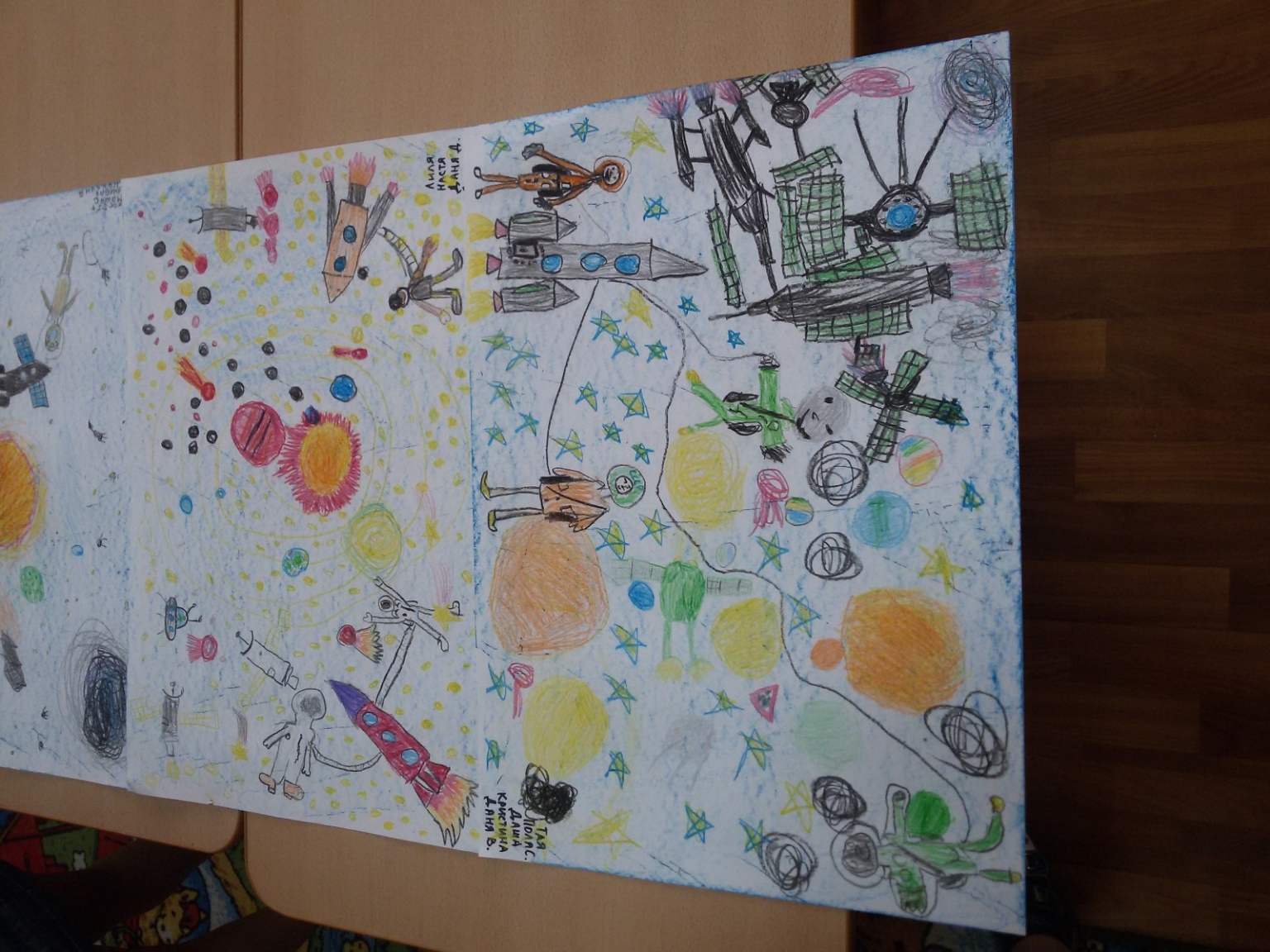               «КОСМОС» - работали в команде тремя подгруппами. Коллективная деятельность.